PARTIOPARAATI                          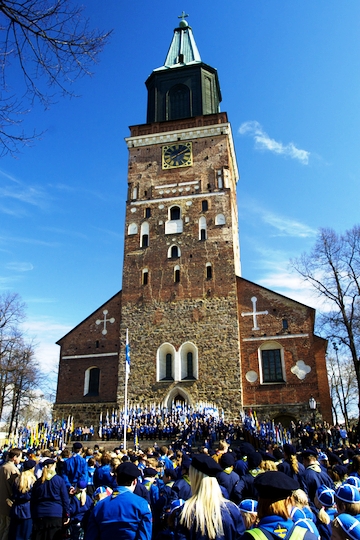 Tervetuloa Lounais-Suomen partiopiirin perinteiseen partioparaatiin su 5.5.2019 Turkuun. Partioparaatiin kokoontuvat kaikki lippukunnat ympäri Lounais- Suomen partiopiiriä. Paraati lähtee Turun Tuomiokirkolta klo 14:00 ja päättyy Kaupungin teatterille. Paraati on todella hieno ja juhlallinen tapahtuma, joten kaikki innolla mukaan marssimaan, jotta saadaan näyttävä joukko edustamaan Leirisiskoja. Paraatiin lähdemme linja-autolla Salon seurakuntatalon edestä klo 11:00 ja paluu samaan paikkaan n. klo 17:00. Paluuaika riippuu siitä missä vaiheessa paraatia pääsemme marssimaan. (Jos noudat lapsesi jo teatterilta, ilmoitathan siitä lapsesi johtajalle)Ennen paraatia on tarkoitus käydä lounaalla Skanssissa.Matkan hinta on 5€ joka kattaa bussikuljetuksen ja lounaan.Paraatiin pukeudutaan viralliseen partioasuun.Sudenpennut: tummat kengät, siniset sukkahousut, tummansininen hame, sudenpennun paita, partiohuivi ja väiskiMuut: tummat kengät, siniset sukkahousut, tummansininen hame, partiopaita, partiovyö, partiohuivi ja barettiMukaan pääset palauttamalla alla olevan lapun ja rahan ryhmäsi johtajalle viim. viikon 18 partiokertaan.- - - - - - - - - - - - - - - - - - - - - - - - - - - - - - - - - - - - - - - - - - - - - - - - - - - - - - - - - - - _________________________________________osallistuu partioparaatiin Turkuun.Huoltajan numero paraatin aikana:_________________________________________		________________________________________			Huoltajan allekirjoitus